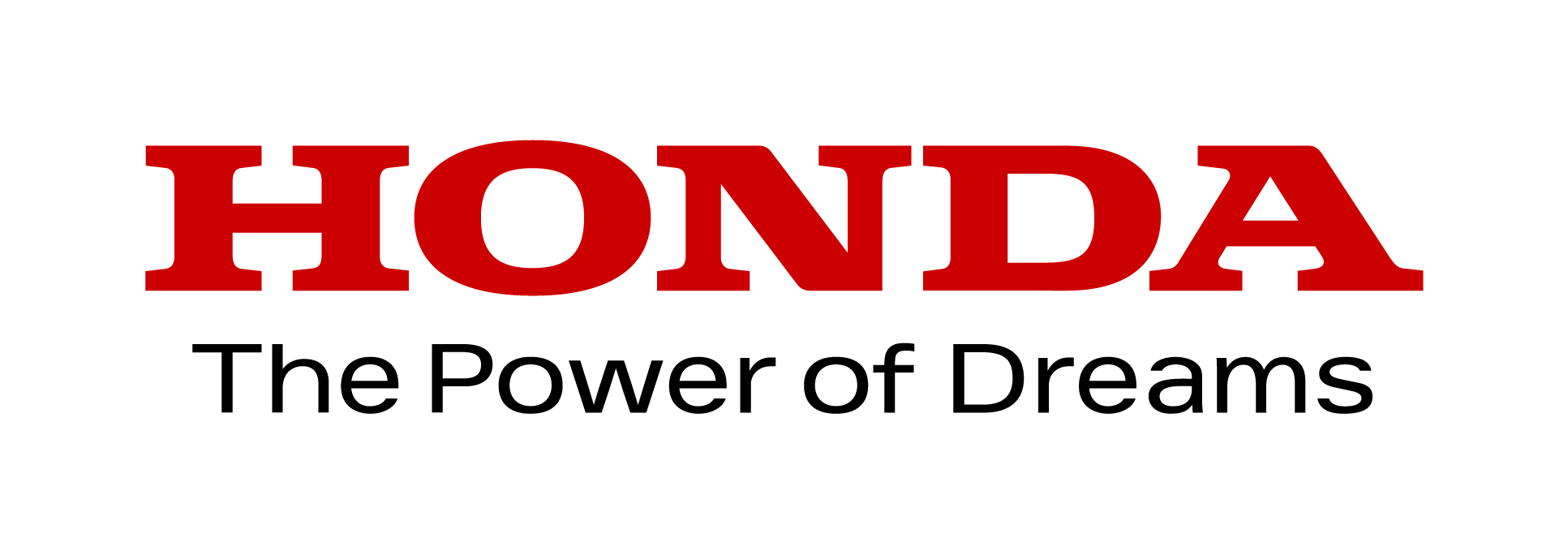 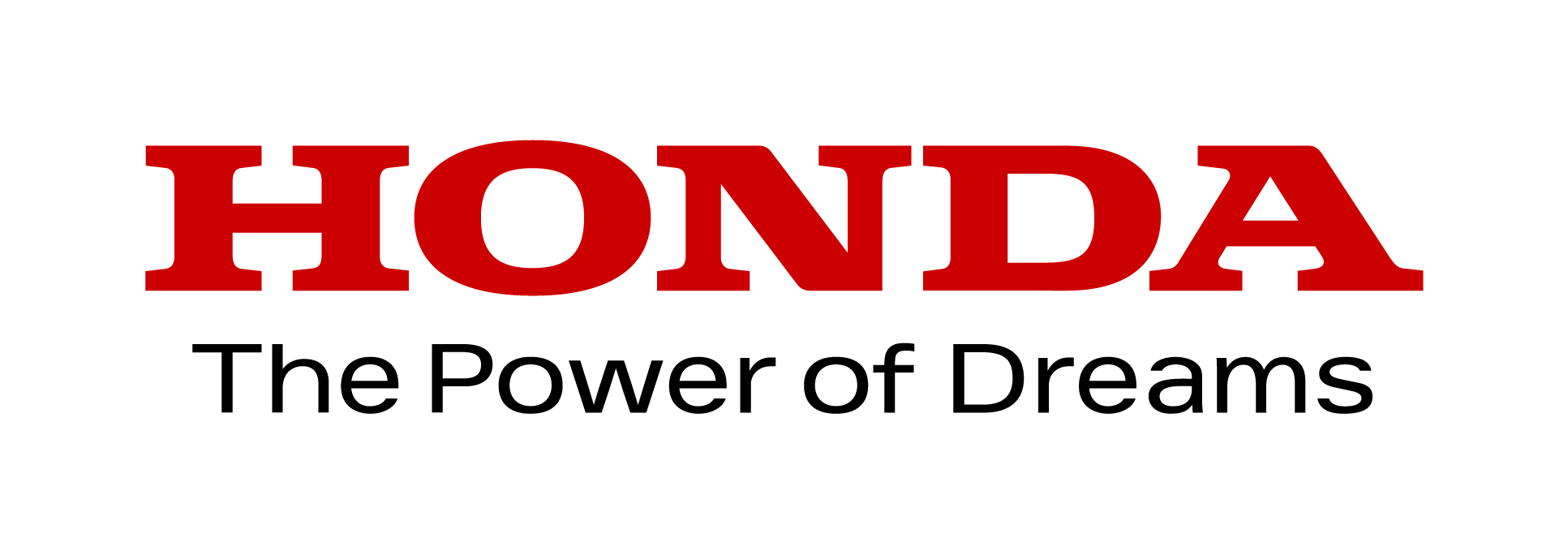 本田技研科技（中国）有限会社（HMCT）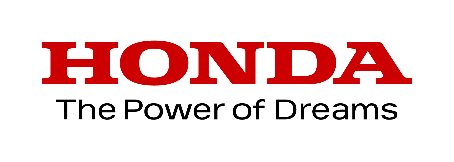 本田技研科技（中国）有限公司（HMCT）情報ルート：応募職位：希望給与（税込）：個人情報氏名氏名性別性別性別写真写真個人情報生年月日生年月日年齢年齢年齢写真写真個人情報婚育状況婚育状況身長/体重身長/体重身長/体重写真写真個人情報戸籍戸籍現在地現在地現在地写真写真個人情報職業状態職業状態在職/離職/新卒最高学歴最高学歴最高学歴写真写真個人情報学校学校専門専門専門写真写真個人情報電話番号電話番号メールメールメール写真写真教育経歴（最高から）教育経歴（最高から）教育経歴（最高から）教育経歴（最高から）教育経歴（最高から）教育経歴（最高から）教育経歴（最高から）教育経歴（最高から）教育経歴（最高から）教育経歴（最高から）教育経歴（最高から）時間時間時間学校学校学校専門専門専門学歴学位卒業状態～～～～～～～～～～～～仕事経歴（最近から）仕事経歴（最近から）仕事経歴（最近から）仕事経歴（最近から）仕事経歴（最近から）仕事経歴（最近から）仕事経歴（最近から）仕事経歴（最近から）仕事経歴（最近から）仕事経歴（最近から）仕事経歴（最近から）時間時間詳しい状況詳しい状況詳しい状況詳しい状況詳しい状況詳しい状況詳しい状況詳しい状況詳しい状況例：2010.10.30~今（4年6月）例：2010.10.30~今（4年6月）会社名： 会社名： 会社名： 会社名： 会社名： 会社名： 会社名： 性質：　性質：　例：2010.10.30~今（4年6月）例：2010.10.30~今（4年6月）職位：職位：職位：職位：職位：職位：職位：給与：　　給与：　　例：2010.10.30~今（4年6月）例：2010.10.30~今（4年6月）職務内容：　　職務内容：　　職務内容：　　職務内容：　　職務内容：　　職務内容：　　職務内容：　　職務内容：　　職務内容：　　例：2010.10.30~今（4年6月）例：2010.10.30~今（4年6月）離職理由：離職理由：離職理由：離職理由：離職理由：離職理由：離職理由：離職理由：離職理由：例：2010.10.30~今（4年6月）例：2010.10.30~今（4年6月）会社名： 会社名： 会社名： 会社名： 会社名： 会社名： 会社名： 性質：　性質：　例：2010.10.30~今（4年6月）例：2010.10.30~今（4年6月）職位：職位：職位：職位：職位：職位：職位：給与：　　給与：　　例：2010.10.30~今（4年6月）例：2010.10.30~今（4年6月）職務内容：　　職務内容：　　職務内容：　　職務内容：　　職務内容：　　職務内容：　　職務内容：　　職務内容：　　職務内容：　　例：2010.10.30~今（4年6月）例：2010.10.30~今（4年6月）離職理由：離職理由：離職理由：離職理由：離職理由：離職理由：離職理由：離職理由：離職理由：会社名： 会社名： 会社名： 会社名： 会社名： 会社名： 会社名： 性質：　性質：　職位：職位：職位：職位：職位：職位：職位：給与：　　給与：　　職務内容：　　職務内容：　　職務内容：　　職務内容：　　職務内容：　　職務内容：　　職務内容：　　職務内容：　　職務内容：　　離職理由：離職理由：離職理由：離職理由：離職理由：離職理由：離職理由：離職理由：離職理由：会社名： 会社名： 会社名： 会社名： 会社名： 会社名： 会社名： 性質：　性質：　職位：職位：職位：職位：職位：職位：職位：給与：　　給与：　　職務内容：　　職務内容：　　職務内容：　　職務内容：　　職務内容：　　職務内容：　　職務内容：　　職務内容：　　職務内容：　　離職理由：離職理由：離職理由：離職理由：離職理由：離職理由：離職理由：離職理由：離職理由：語学能力語学能力語学能力語学能力語学能力語学能力語学能力語学能力語学能力語学能力語学能力★英語：★英語：レベルレベルレベル★日本語：★日本語：レベルレベルレベル★そのほか：★そのほか：レベルレベルレベルスキル能力スキル能力スキル能力スキル能力スキル能力スキル能力スキル能力スキル能力スキル能力スキル能力スキル能力★Powerpoint：★Powerpoint：精通/熟練/普通精通/熟練/普通精通/熟練/普通★Word：★Word：★Word：★Excel：★Excel：★CAD：★CAD：★CAD：★ALIAS：★ALIAS：★Catia：★Catia：★Catia：★Illustrator:★Illustrator:★Photoshop：★Photoshop：★Photoshop：★そのほか：★そのほか：自己PR自己PR応募理由応募理由来源渠道：应聘岗位：期望薪资（税前）：个人信息姓名姓名性别性别性别照片照片个人信息出生年月日出生年月日年龄年龄年龄照片照片个人信息婚育状况婚育状况身高/体重身高/体重身高/体重照片照片个人信息户籍户籍目前所在地目前所在地目前所在地照片照片个人信息职业状态职业状态学历学历学历照片照片个人信息毕业学校毕业学校专业专业专业照片照片个人信息联系电话联系电话邮箱邮箱邮箱照片照片教育经历（最高开始）教育经历（最高开始）教育经历（最高开始）教育经历（最高开始）教育经历（最高开始）教育经历（最高开始）教育经历（最高开始）教育经历（最高开始）教育经历（最高开始）教育经历（最高开始）教育经历（最高开始）时间时间时间学校学校学校专业专业专业学历学位毕业状态～～～～～～～～～～～～工作经历（最近开始）工作经历（最近开始）工作经历（最近开始）工作经历（最近开始）工作经历（最近开始）工作经历（最近开始）工作经历（最近开始）工作经历（最近开始）工作经历（最近开始）工作经历（最近开始）工作经历（最近开始）时间时间详细信息详细信息详细信息详细信息详细信息详细信息详细信息详细信息详细信息例：2010.10.30~今（4年6个月）例：2010.10.30~今（4年6个月）公司名称： 公司名称： 公司名称： 公司名称： 公司名称： 公司名称： 公司名称： 性质：性质：例：2010.10.30~今（4年6个月）例：2010.10.30~今（4年6个月）职位：职位：职位：职位：职位：职位：职位：薪资：薪资：例：2010.10.30~今（4年6个月）例：2010.10.30~今（4年6个月）工作内容描述： 工作内容描述： 工作内容描述： 工作内容描述： 工作内容描述： 工作内容描述： 工作内容描述： 工作内容描述： 工作内容描述： 例：2010.10.30~今（4年6个月）例：2010.10.30~今（4年6个月）离职理由：离职理由：离职理由：离职理由：离职理由：离职理由：离职理由：离职理由：离职理由：公司名称： 公司名称： 公司名称： 公司名称： 公司名称： 公司名称： 公司名称： 性质：性质：职位：职位：职位：职位：职位：职位：职位：薪资：薪资：工作内容描述： 工作内容描述： 工作内容描述： 工作内容描述： 工作内容描述： 工作内容描述： 工作内容描述： 工作内容描述： 工作内容描述： 离职理由：离职理由：离职理由：离职理由：离职理由：离职理由：离职理由：离职理由：离职理由：公司名称： 公司名称： 公司名称： 公司名称： 公司名称： 公司名称： 公司名称： 性质：性质：职位：职位：职位：职位：职位：职位：职位：薪资：薪资：工作内容描述： 工作内容描述： 工作内容描述： 工作内容描述： 工作内容描述： 工作内容描述： 工作内容描述： 工作内容描述： 工作内容描述： 离职理由：离职理由：离职理由：离职理由：离职理由：离职理由：离职理由：离职理由：离职理由：公司名称： 公司名称： 公司名称： 公司名称： 公司名称： 公司名称： 公司名称： 性质：性质：职位：职位：职位：职位：职位：职位：职位：薪资：薪资：工作内容描述： 工作内容描述： 工作内容描述： 工作内容描述： 工作内容描述： 工作内容描述： 工作内容描述： 工作内容描述： 工作内容描述： 离职理由：离职理由：离职理由：离职理由：离职理由：离职理由：离职理由：离职理由：离职理由：语言能力语言能力语言能力语言能力语言能力语言能力语言能力语言能力语言能力语言能力语言能力★英语等级：★英语等级：水平水平水平★日语等级：★日语等级：水平水平水平★其他语言：★其他语言：水平水平水平其他技能其他技能其他技能其他技能其他技能其他技能其他技能其他技能其他技能其他技能其他技能★Powerpoint：★Powerpoint：精通/熟练/一般精通/熟练/一般精通/熟练/一般★Word：★Word：★Word：★Excel：★Excel：★CAD：★CAD：★CAD：★ALIAS：★ALIAS：★Catia：★Catia：★Catia：★Illustrator:★Illustrator:★Photoshop：★Photoshop：★Photoshop：★其他★其他自我评价自我评价应聘理由应聘理由